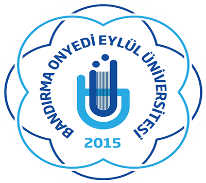 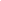 ADALET MYO BELEDİYE GÜVENLİK/ZABITA BİRİMLERİNDE MESLEKİ EĞİTİM HAFTALIK ÇALIŞMA RAPORU…/…/…… PAZARTESİ     (GİRİŞ SAATİ:                /        ÇIKIŞ SAATİ:                 )…/…/…… SALI                   (GİRİŞ SAATİ:                /        ÇIKIŞ SAATİ:                 )…/…/…… ÇARŞAMBA    (GİRİŞ SAATİ:                /        ÇIKIŞ SAATİ:                 )…/…/…… PERŞEMBE     (GİRİŞ SAATİ:                /        ÇIKIŞ SAATİ:                 )…/…/…… CUMA               (GİRİŞ SAATİ:                /        ÇIKIŞ SAATİ:                 )     Eğitici Personel                                                                        İşyeri Yetkilisi                    Kaşe / İmza                                                                                Kaşe / İmza